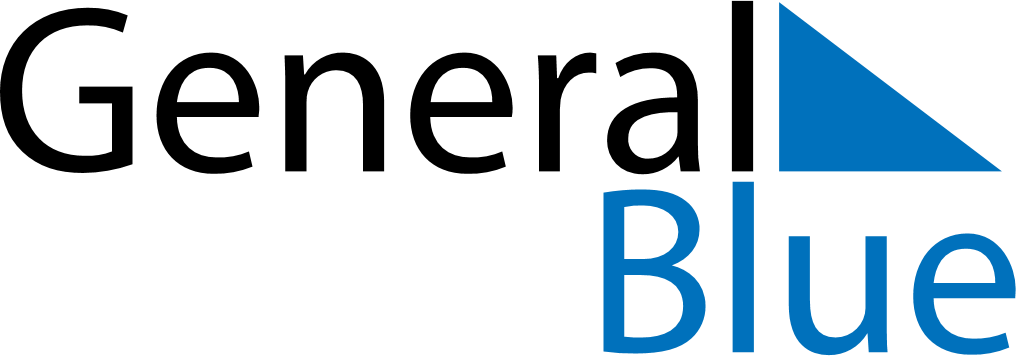 January 2023January 2023January 2023VenezuelaVenezuelaSUNMONTUEWEDTHUFRISAT1234567New Year’s DayEpiphany89101112131415161718192021Teacher’s Day22232425262728293031